Bank Item NumberBank Item NumberG.C.1.2L1BenchmarkBenchmarkSS.7.C.1.2 Cognitive Complexity Cognitive Complexity L ItemItemWhich idea is from the Magna Carta?AThe people should be completely free from the government.BThe people should support a strong central government.C*The government should give people a fair and speedy trial.DThe government should have unlimited power to tax.Bank Item NumberBank Item NumberG.C.1.2M1BenchmarkBenchmarkSS.7.C.1.2Cognitive ComplexityCognitive ComplexityM ItemItemThe conversation below concerns lawmaking.  ---------------------------Doug:  I believe in making laws only when everyone can participate in public decision making.Nicole:  I disagree with you; it is best for laws to be made by the people who have been chosen for that purpose.---------------------------Which colonial principle is being discussed?Alimited monarchyB*self-government Csocial contract D natural rights Bank Item NumberBank Item NumberG.C.1.2M2BenchmarkBenchmarkSS.7.C.1.2Cognitive ComplexityCognitive ComplexityM ItemItem Below is a timeline. Which writing encourages the action demonstrated in the timeline? A*Common Sense BU.S. Constitution CMayflower Compact DArticles of Confederation Bank Item NumberBank Item NumberG.C.1.2M3Benchmark Benchmark SS.7.C.1.2Cognitive ComplexityCognitive ComplexityM ItemItemThe statements below are from the English Bill of Rights, 1689.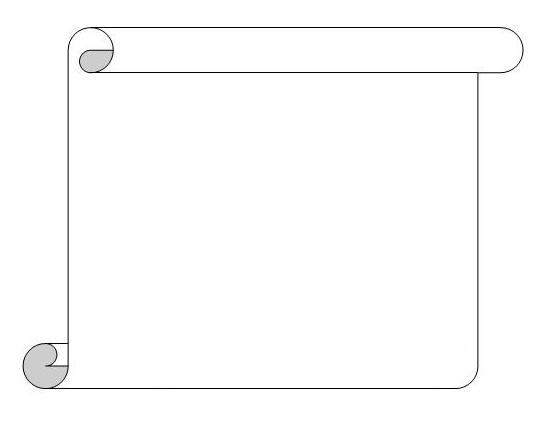 Source:  U.S. National Archives and Records Administration Which purpose of government can be traced to these statements? Aprovide for the common defenseBpromote the general welfare Censure domestic tranquility D*establish justiceBank Item NumberBank Item NumberG.C.1.2H1BenchmarkBenchmarkSS.7.C.1.2 Cognitive Complexity Cognitive Complexity HItemItemThe passage below was written by Thomas Paine in his 1776 pamphlet, Common Sense.Source:  U.S. National Archives and Records AdministrationBased on this passage, how is the author’s view reflected in the U.S. political system?AThe monarchy creates limited government.  BThe monarchy supports self-government.CRepresentatives are appointed.D*Representatives are elected.